When “work experience” is referred to in the questions, this could include training programmes, work trials, paid and voluntary roles, one-off opportunities, placements and other development pathways.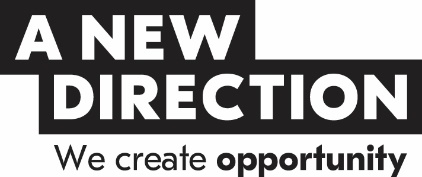 Your OfferMarketingRecruitmentInvolving Your TeamAhead Of The Placement BeginningSupport During The Work PlacementFeedback MechanismsProgression RoutesQuestionYour responseHow could this be more accessible?Who in your organisation is responsible for overseeing work experience placements and who else has a role in facilitating these opportunities?How many work experience placements can you accommodate at any one time?Do you have a set 
work experience offer? (Set times of the year, alignment to particular projects?)Are you able to accommodate work experience requests which fall outside of your usual plans?What skills or attributes 
can the work experience candidate expect to gain or develop whilst on placement with you? Is there an accreditation associated with the work experience opportunity?(Arts Award?)QuestionYour responseHow could this be more accessible?Do you have a role specification which gives an overview of the offer and expectations? What is included in this?Where are your work experience opportunities advertised?(Website, social media, flyers/posters, networks)How do you promote your work experience opportunities? (Do you attend schools/colleges or host teacher briefing events?)What is the application process? (Is there an application form?)In what formats are documents and forms available?(Downloadable PDFs, word docs, printed copy, braille, large text, BSL video?)Do you offer an open house or taster opportunity on site for potential work experience candidates?Is your offer only available to people from a particular geographical location/borough and what 
determines that? (Is it a funding stipulation?)QuestionYour responseHow could this be more accessible?What does your recruitment process 
entail? What does your 
shortlisting process entail?(Website, social media, flyers/posters, networks)How do you promote your work experience opportunities? (Is there an interview, 
a task, an informal meeting?)What adaptations 
(if any) do you make to 
the recruitment process to make it more accessible to 
the candidate?QuestionYour responseHow could this be more accessible?Ahead of the work placement starting, what information do you share with your team? How is the team involved in designing the work plan for the young person? QuestionYour responseHow could this be more accessible?What information do you give to the young person before they begin? What information do you request from the young person? (e.g. access rider)QuestionYour responseHow could this be more accessible?What is the induction process?(Tours of the building, training, policies) What support structures do you put in place to check in with the young person whilst they are on placement?(Check-in meetings at the start and end of the day, establishment of key contacts, safeguarding policy)What systems/tools does the young person use to record their experience?(Daily work diary updates, video logs)What resources and budget do you make available to support the young person?(Funds to support travel, 
BSL interpreters, lunch)QuestionYour responseHow could this be more accessible?How do you give feedback to the young person?How is the placement brought to a close?(Reflections, closing meetings, celebration)What paperwork has 
to be completed at the 
end of the placement?(This may be connected to school/college/university requirements, e.g. a report)QuestionYour responseHow could this be more accessible?Do you have any future progression opportunities you can offer in your organisation? What other organisations can you signpost for future progression route opportunities? 